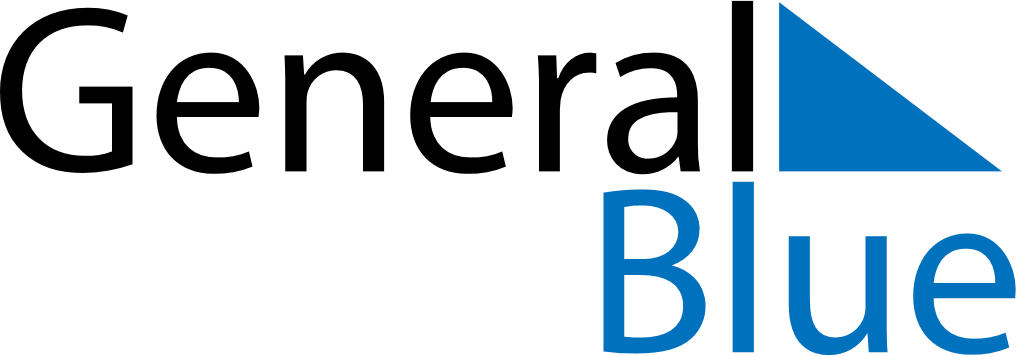 November 2024November 2024November 2024November 2024November 2024November 2024Holboo, Dzabkhan, MongoliaHolboo, Dzabkhan, MongoliaHolboo, Dzabkhan, MongoliaHolboo, Dzabkhan, MongoliaHolboo, Dzabkhan, MongoliaHolboo, Dzabkhan, MongoliaSunday Monday Tuesday Wednesday Thursday Friday Saturday 1 2 Sunrise: 7:24 AM Sunset: 5:18 PM Daylight: 9 hours and 54 minutes. Sunrise: 7:26 AM Sunset: 5:17 PM Daylight: 9 hours and 51 minutes. 3 4 5 6 7 8 9 Sunrise: 7:27 AM Sunset: 5:15 PM Daylight: 9 hours and 47 minutes. Sunrise: 7:29 AM Sunset: 5:14 PM Daylight: 9 hours and 44 minutes. Sunrise: 7:30 AM Sunset: 5:12 PM Daylight: 9 hours and 41 minutes. Sunrise: 7:32 AM Sunset: 5:11 PM Daylight: 9 hours and 38 minutes. Sunrise: 7:34 AM Sunset: 5:09 PM Daylight: 9 hours and 35 minutes. Sunrise: 7:35 AM Sunset: 5:08 PM Daylight: 9 hours and 32 minutes. Sunrise: 7:37 AM Sunset: 5:06 PM Daylight: 9 hours and 29 minutes. 10 11 12 13 14 15 16 Sunrise: 7:38 AM Sunset: 5:05 PM Daylight: 9 hours and 26 minutes. Sunrise: 7:40 AM Sunset: 5:04 PM Daylight: 9 hours and 23 minutes. Sunrise: 7:41 AM Sunset: 5:02 PM Daylight: 9 hours and 20 minutes. Sunrise: 7:43 AM Sunset: 5:01 PM Daylight: 9 hours and 18 minutes. Sunrise: 7:45 AM Sunset: 5:00 PM Daylight: 9 hours and 15 minutes. Sunrise: 7:46 AM Sunset: 4:59 PM Daylight: 9 hours and 12 minutes. Sunrise: 7:48 AM Sunset: 4:57 PM Daylight: 9 hours and 9 minutes. 17 18 19 20 21 22 23 Sunrise: 7:49 AM Sunset: 4:56 PM Daylight: 9 hours and 7 minutes. Sunrise: 7:51 AM Sunset: 4:55 PM Daylight: 9 hours and 4 minutes. Sunrise: 7:52 AM Sunset: 4:54 PM Daylight: 9 hours and 1 minute. Sunrise: 7:54 AM Sunset: 4:53 PM Daylight: 8 hours and 59 minutes. Sunrise: 7:55 AM Sunset: 4:52 PM Daylight: 8 hours and 57 minutes. Sunrise: 7:57 AM Sunset: 4:51 PM Daylight: 8 hours and 54 minutes. Sunrise: 7:58 AM Sunset: 4:50 PM Daylight: 8 hours and 52 minutes. 24 25 26 27 28 29 30 Sunrise: 7:59 AM Sunset: 4:49 PM Daylight: 8 hours and 50 minutes. Sunrise: 8:01 AM Sunset: 4:49 PM Daylight: 8 hours and 47 minutes. Sunrise: 8:02 AM Sunset: 4:48 PM Daylight: 8 hours and 45 minutes. Sunrise: 8:04 AM Sunset: 4:47 PM Daylight: 8 hours and 43 minutes. Sunrise: 8:05 AM Sunset: 4:46 PM Daylight: 8 hours and 41 minutes. Sunrise: 8:06 AM Sunset: 4:46 PM Daylight: 8 hours and 39 minutes. Sunrise: 8:08 AM Sunset: 4:45 PM Daylight: 8 hours and 37 minutes. 